Iława, 03.10.2019 r.dotyczy: dostawa wyrobów medycznych z podziałem na 20 części dla Powiatowego Szpitala im. Władysława Biegańskiego w Iławie (nr sprawy 18/2019)Do Zamawiającego wpłynęły pytania dotyczące wyjaśnienia treści zawartych w SIWZ. Zamawiający, na podstawie art. 38 ust. 1 i 4 ustawy z dnia  29 stycznia 2004 r. Prawo zamówień publicznych (t.j. Dz.U. z 2018 r. poz. 1986)  odpowiada:Zapytanie 1Pytanie nr 1SIWZ – rozdział VII pkt. 1.2 - grupa kapitałowaProsimy o potwierdzenie, że Zamawiający uzna za spełniony wymóg art. 24 ust. 1 pkt 23 ustawy Pzp,  jeśli wykonawca, który nie należy do żadnej grupy kapitałowej, przedstawi stosowne oświadczenie wraz z ofertą. Zgodnie z interpretacją przepisów dotyczących nowelizacji ustawy Pzp zamieszczonej na stronie Urzędu Zamówień Publicznych - „Zamawiający powinien przyjąć oświadczenie wykonawcy o braku przynależności do jakiejkolwiek grupy kapitałowej bądź przynależności do grupy kapitałowej złożone wraz z ofertą, w sytuacji gdy w postępowaniu złożono jedną ofertę lub wniosek o dopuszczenie do udziału w postępowaniu. Oświadczenie o braku przynależności do grupy kapitałowej złożone wraz z ofertą, niezależnie od ilości ofert lub wniosków o dopuszczenie do udziału w postępowaniu, również potwierdza brak podstawy do wykluczenia z postępowania, o której mowa w art. 24 ust. 1 pkt 23 ustawy Pzp. Należy jednak w tym przypadku pamiętać, że jakakolwiek zmiana sytuacji wykonawcy w toku postępowania (włączenie do grupy kapitałowej) będzie powodowała obowiązek aktualizacji takiego oświadczenia po stronie wykonawcy”.Odpowiedź: TakPytanie nr 2Część nr 1 poz. 3Prosimy o dopuszczenie w ww. pozycji papieru do defibrylatora LIFEPAK 12 o rozmiarze 107 mm x 23 m (szerokość nadruku - siatki na papierze wynosi 100 mm).Odpowiedź: Zamawiający dopuszcza.Pytanie nr 3Część nr 1 poz. 4 	Prosimy o dopuszczenie w ww. pozycji papieru do defibrylatora LIFEPAK 20 – 20 e o rozmiarze 50 mm x 30 m.Odpowiedź: Zamawiający dopuszcza.	Pytanie nr 4Część nr 1 poz. 4 	Prosimy o dopuszczenie w ww. pozycji papieru do defibrylatora LIFEPAK 20 – 20 e o rozmiarze 50 mm x 20 m.Odpowiedź: Zamawiający dopuszcza.Pytanie nr 5Część nr 1 poz. 5Prosimy o dopuszczenie papieru do defibrylatora Zoll o rozmiarze 90 x 90 mm x 200 kartek z jednoczesnym przeliczeniem wymaganych ilości tj. 120 bloczków.Odpowiedź: Zamawiający dopuszcza.Zapytanie nr 2Pytanie nr 1Czy zamawiający dopuści w części nr 5 Siatki do przepuklin II siatkę kompozytową wewnątrzotrzewnową, wykonaną ze 100% polipropylenu prasowanego termicznie, z jednej strony pokryta silikonem, nieprzylegająca z możliwością położenia bezpośrednio na jelita- antyadhezyjną, o wymiarze 15x15 cm, gramaturze 350-406 g/m2, o grubości 0,59-0,97 mm?Odpowiedź: Zgodnie z SIWZZapytanie nr 3Pytanie nr 1Czy Zamawiający będzie wymagał, by zaoferowane elektrody oraz papier były w pełni kompatybilne i przetestowane do użycia z defibrylatorami LIFEPAK, zgodne z instrukcją obsługi oraz zaleceniami producenta? Producent defibrylatorów LIFEPAK nie ponosi odpowiedzialności za incydenty medyczne lub nieskuteczność terapii wynikające z użycia elektrod niewymienionych w CE defibrylatora lub instrukcji obsługi defibrylatora. Używanie nieoryginalnego papieru może powodować szybsze zużywanie się elementów termoczułych drukarek defibrylatorów LIFEPAK.Odpowiedź: W pełni kompatybilnyZapytanie nr 4Pytanie nr 1Dotyczy części nr 2: Czy Zamawiający dopuści w pozycji 3 precyzyjny regulator przepływu z zakresem regulacji przepływu od 5-250 ml/h?Odpowiedź: Zamawiający dopuszcza.Zapytanie nr 5Pytanie nr 1dotyczy pakietu nr 20Zwracamy się z prośbą o dopuszczenie zestawu ginekologicznego w składzie: 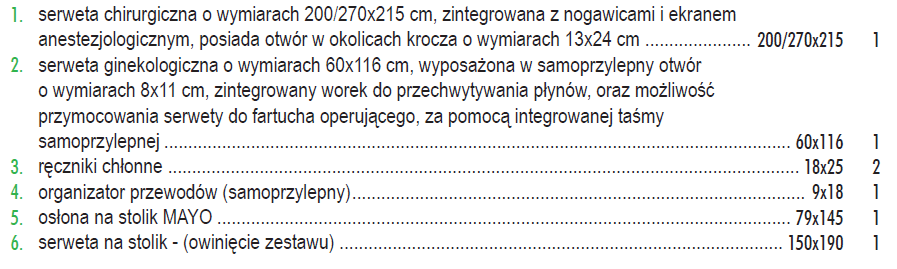 W którym:- serweta na stolik Mayo ma gramaturę w części foliowej 56,4 g/m2 + gramatura w części chłonnej 82,4 g/m2 – całkowita gramatura 138,80 g/m2- Materiał serwet głównych ma grubość folii 40 µPozostałe parametry oraz wymagania są zgodne z SIWZ.Odpowiedź: Zamawiający dopuszcza.Zapytanie nr 6Pytanie nr 1dotyczy zadania nr 20Zwracamy się z prośbą o wyrażenie zgody na zaoferowanie zestawu zgodnego z SIWZ, z serwetą na stolik Mayo 79x145cm?Odpowiedź: Zamawiający dopuszcza.Zapytanie nr 7Dotyczy  załącznika nr 2 do  Formularz cenowy, Pakiet 14Pozycja nr 1 Pakietu nr 14 nie jest wyrobem medycznym (opodatkowana jest stawką VAT 23%, a nie tak jak w przypadku wyrobów medycznych 8%), natomiast zgodnie z obowiązującym przepisami jest oznakowana znakiem CE i dopuszczona do obrotu.Czy Zamawiający potwierdza, że oświadczenie w poz.4 Formularza oferty nie dotyczy poz. nr 1 Pakietu nr 14 oraz, że dla tej pozycji nie będzie wymagał udostępnienia dokumentów dopuszczających do obrotu?Odpowiedź: Zamawiający potwierdza że oświadczenie w poz.4 Formularza oferty nie dotyczy poz. nr 1 Pakietu nr 14 oraz, że dla tej pozycji nie będzie wymagał udostępnienia dokumentów dopuszczających do obrotu.Zapytanie nr 8Pytanie nr 1Zadanie nr 19, pozycja 1Czy Zamawiający wyrazi zgodę na zaoferowanie pościeli jednorazowej z miękkiej, polipropylenowej, jednowarstwowej włókniny w kolorze zielonym, pozostałe parametry jak w SIWZ?Odpowiedź: Zamawiający dopuszcza.Pytanie nr 2Zadanie nr 20, pozycja 1Czy Zamawiający dopuści zestaw o poniższym składzie:Serweta wykonana z chłonnego i nieprzemakalnego laminatu dwuwarstwowego o gramaturze 56 g/m2, w strefie krytycznej wyposażona we wzmocnienie wysokochłonne o gramaturze 80 g/m2, zintegrowana z organizatorami przewodów:1 x serweta 200/270 cm x 300 cm zintegrowana z osłonami na kończyny, z otworem samoprzylepnym o wymiarach 25 cm x 30 cm4 x ręcznik chłonny o wymiarach 30 cm x 30 cm1 x taśma samoprzylepna o wymiarach 10 cm x 50 cm1 x taśma samoprzylepna typu rzep 2 cm x 22 cm1 x osłona na przewody o wymiarach 14 cm x 250 cm1 x wzmocniona osłona (serweta) na stolik Mayo o wymiarach 80 cm x 140 cm1 x serweta wzmocniona na stół instrumentalny stanowiąca owinięcie zestawu o wymiarach 150 cm x 190 cm.Serweta na stolik instrumentariuszki wykonana z warstwy nieprzemakalnej o gramaturze 35 g/m2 oraz włókninowej warstwy chłonnej o gramaturze 28 g/m2. Łączna gramatura w strefie chłonnej - 63 g/m2. Serweta na stolik Mayo wykonana z folii PE o gramaturze 50 g/m2 oraz włókniny chłonnej w obszarze wzmocnionym o wymiarach 60 cm x 140 cm, łączna gramatura w strefie wzmocnionej 80 g/m2. Osłona w postaci worka w kolorze czerwonym, składana teleskopowo z zaznaczonym kierunkiem rozwijania.Osłona na przewody wyposażona w końcówkę z perforacją, kartonik ułatwiający aplikację oraz dwie taśmy przylepne. Osłona wykonana z transparentnej folii PE o gramaturze 50 g/m2.Spełnia wymagania wg normy EN 13795-1,2,3 na wysokim poziomie. Odporność na rozerwania sucho/mokro w obszarze krytycznym 180/172 kPa. Wytrzymałość na rozciąganie na sucho/mokro w obszarze krytycznym 118/93 N. Odporność na penetrację płynów w obszarze krytycznym 197 cm H2O. Chłonność wzmocnienia min. 680%. Zestaw sterylizowany radiacyjnie. Opakowanie folia-papier wyposażone w informację o kierunku otwierania oraz 4 etykiety samoprzylepne typu TAG służące do archiwizacji danych. Dodatkowo serweta stanowiąca owinięcie zestawu posiada taśmę mocującą do stołu instrumentalnego i naklejkę służącą jako zamknięcie zestawu. Spełnia wymogi aktualnej normy PN-EN 13795. Opakowanie transportowe – wewnętrzna torba foliowa oraz karton zewnętrzny.Odpowiedź: Zamawiający dopuszcza.Pytanie nr 3Zadanie nr 20, pozycja 1Czy Zamawiający dopuści zestaw serwet do operacji ginekologicznych o poniższym składzie:Serwety wykonane z hydrofobowej włókniny trójwarstwowej typu SMS o gramaturze 50 g/m2,  w strefie krytycznej wyposażone we wzmocnienie wysokochłonne o gramaturze 80 g/m2, zintegrowane z organizatorami przewodów:1 x serweta o wymiarach 160/240 cm x 180 cm zintegrowana z osłonami na kończyny, z otworem samoprzylepnym w okolicy krocza o wymiarach 10 cm x 15 cm zintegrowana z torbą na płyny o wymiarach 35 x 50cm1 x serweta bez przylepca o wymiarach 75cm x 90cm wykonana z chłonnego i nieprzemakalnego laminatu dwuwarstwowego o gramaturze 56 g/m24 x ręcznik chłonny o wymiarach 30 cm x 30 cm1 x taśma samoprzylepna o wymiarach 10 cm x 50 cm1 x wzmocniona osłona (serweta) na stolik Mayo o wymiarach 80 cm x 140 cm1 x serweta wzmocniona na stół instrumentalny stanowiąca owinięcie zestawu o wymiarach 150 cm x 190 cm.Serweta na stolik instrumentariuszki wykonana z warstwy nieprzemakalnej o gramaturze 35 g/m2 oraz włókninowej warstwy chłonnej o gramaturze 28 g/m2. Łączna gramatura w strefie chłonnej - 63 g/m2. Serweta na stolik Mayo wykonana z folii PE o gramaturze 50 g/m2 oraz włókniny chłonnej w obszarze wzmocnionym o wymiarach 60 cm x 140 cm, łączna gramatura w strefie wzmocnionej 80 g/m2. Osłona w postaci worka w kolorze czerwonym, składana teleskopowo z zaznaczonym kierunkiem rozwijania.Odporność na rozerwania sucho/mokro w obszarze krytycznym 205.6/199.4 kPa. Wytrzymałość na rozciąganie na sucho/mokro w obszarze krytycznym 90/91.6N. Odporność na penetrację płynów w obszarze krytycznym 110 cm H2O. Chłonność wzmocnienia min. 680%. Wszystkie składowe zestawu zawinięte w dodatkową serwetę 2-warstwową, celulozowo - foliową o gramaturze 54g/m2 i chłonności 180%,  stanowiącą pierwsze, zewnętrzne owinięcie zestawu. Zestaw sterylizowany radiacyjnie. Opakowanie TYVEC wyposażone w informację o kierunku otwierania oraz 4 etykiety samoprzylepne typu TAG służące do archiwizacji danych. Dodatkowo serweta stanowiąca owinięcie zestawu posiada taśmę mocującą do stołu instrumentalnego i naklejkę służącą jako zamknięcie zestawu. Spełnia wymogi aktualnej normy PN-EN 13795. Opakowanie transportowe – wewnętrzna torba foliowa oraz karton zewnętrzny.Odpowiedź: Zamawiający dopuszcza.Zapytanie nr 9Pytanie nr 1Dotyczy Części nr 19 poz. 1 Czy Zamawiający dopuści pościel o gramaturze min. 20/m2?Odpowiedź: Zamawiający dopuszcza.Pytanie nr 2Dotyczy Części nr 19 poz. 1 Czy Zamawiający dopuści pościel w kolorze zielonym?Odpowiedź: Zamawiający dopuszcza.Pytanie nr 3Dotyczy Części nr 19 poz. 1 Czy Zamawiający dopuści prześcieradło w rozmiarze 160 x 210?Odpowiedź: Zamawiający dopuszcza.